Российская Федерация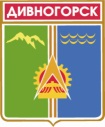 Администрация города ДивногорскаКрасноярского краяП О С Т А Н О В Л Е Н И Е 06.12.2016                                                 г. Дивногорск                                             № 239 пО внесении изменений в постановление администрации города Дивногорска от 17.05.2012 № 120п«Об утверждении Положения о системахоплаты труда работников муниципальныхучреждений в сфере культуры города Дивногорска» (в ред. от 08.11.2012 № 223п, от 21.06.2013 № 106п, от 27.09.2013 № 189п, от 29.09.2014 № 230п, от 15.05.2015 № 81п)В соответствии с Трудовым кодексом Российской Федерации, Законом Красноярского края от 29.10.2009 № 9-3864 «О системах оплаты труда работников краевых государственных учреждений», руководствуясь статьями 43, 53 Устава города  Дивногорска, ПОСТАНОВЛЯЮ: 1. Внести в приложение к постановлению администрации города Дивногорска от 17.05.2012 № 120п «Об утверждении Положения о системах оплаты труда работников муниципальных учреждений в сфере культуры города Дивногорска» (в ред. от 08.11.2012 № 223п, от 21.06.2013 № 106п,  от 27.09.2013 № 189п, от 29.09.2014  № 230п) следующие изменения: 1.1. Раздел  6. «Оплата труда руководителей учреждений и их заместителей» дополнить пунктом 6.15 «Предельный уровень соотношения среднемесячной  заработной платы руководителей учреждений, их заместителей,  формируемой за счет всех источников финансового обеспечения и рассчитываемой за календарный год,  среднемесячной заработной платой работников этих учреждений (без учета заработной платы руководителя, заместителя руководителя) устанавливается в примерных положениях об оплате  труда в кратности до 3».2. Постановление подлежит опубликованию в средствах массовой информации и размещению на официальном сайте администрации города в информационно-телекоммуникационной сети «Интернет».3. Настоящее постановление вступает в силу со дня его подписания  и применяется к правоотношениям, возникшим с 01.01.2017.4. Контроль за исполнением постановления возложить на  первого заместителя Главы города Кузнецову М.Г.Глава города                                                                                            Е.Е.Оль